               UGDOMOJI VEIKLA : ,, MANO AUGINTINIS“                                                         KĄ REIKIA ŽINOTI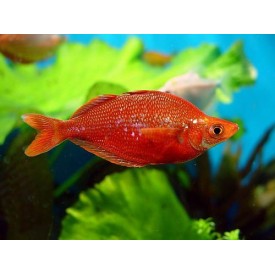 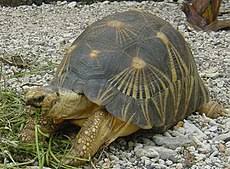  Ropliai. Tai šaltakraujai gyvūnai. Kai kurie naminiai vėžliukai gali sulaukti net 50 metų. Geriausia, jei vėžliukui įrengtas namas – terariumas. Vėžliukai nesukelia alergijos.Įdomūs faktai apie vėžlius http://mypets.lt/3483/idomus-faktai-apie-vezlius/Stambiausi ir mažiausi vėžliai, vandens ir sausumos vėžliai, vėžlio kiautas, neturėdami balso stygų gali leisti garsus, gyvenimo trukmė ir dar daugiau...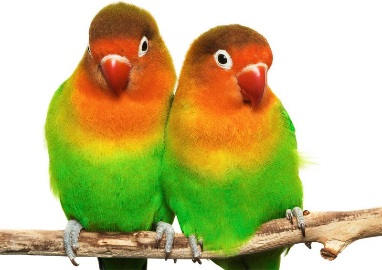 Įdomūs faktai apie papūgas http://mypets.lt/3426/idomus-faktai-apie-papugas/Sužinosite apie mažiausias ir didžiausias papūgas, kaip leidžia garsus, neturėdamos balso stygų ir daugybę įdomybių.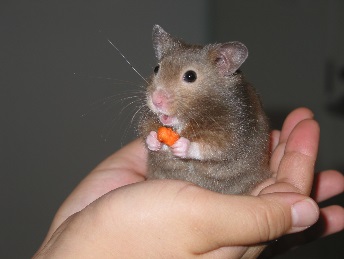 Įdomūs faktai apie žiurkėnus. http://www.vetvila.lt/straipsniai/idomus-faktai-apie-ziurkenusPaskaitę apie žiurkėną sužinosite apie jo uoslę, ką jis gali išmokti, kur turi kvapų liaukas, jų sportą, ką mėgsta ėsti ir daug įdomių dalykų.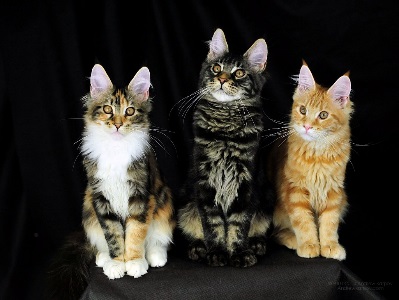 Įdomūs faktai apie kateshttps://augintinis.patarimupasaulis.lt/8-augintinis/5-idomus-faktai-apie-kates(kas ką prisijaukina, kačių savigyna, kačių ūsai, kritimas iš didelio aukščio, unikali nosis ir t.t.)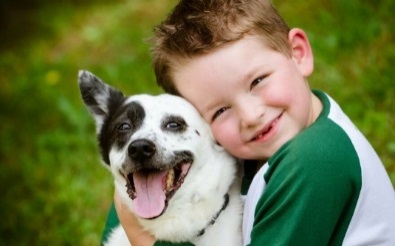 Įdomūs faktai apie šunishttps://www.lrytas.lt/augintinis/pamatyk/2018/10/27/news/10-idomiu-faktu-apie-sunis-7928961/Sužinosite apie šunų regėjimą, akis, dantis, kam šuniui liežuvis, kiek atskiria šuo kvapų ir dar daug jus dominančių faktų.VEIKLŲ TIKSLAI Siekti, kad vaikas:Kalbėtų natūraliai, išsakydamas savo patirtį, norus, svajones;Suprastų pasakojimo turinį, įvykių eigą;Išgirstų pirmą ir paskutinį ir žodžio vidury esančius garsus;Suprastų  pasakojimo, pokalbio turinį, įvykių eigą;Piešiniuose užrašytų atskirų objektų pavadinimus, įvairiais simboliais perteiktų informaciją;Pastebėtų skirtumus ir panašumus tarp gyvūnų;Samprotautų apie tai, kur gyvena, minta naminiai gyvūnai;Kurtų pagal išankstinį sumanymą;REIKALINGOS MEDŽIAGOS IR PRIEMONĖSĮprastos dailės veiklai priemonės (popierius, spalvotas popierius, spalvoti pieštukai, flomasteriai, priemonės iš gamtos, akvarelė ,žirklės, pieštukiniai klijai, plastilinas;https://www.youtube.com/watch?v=xopK-QfFjuA -    Mažylis ir karlsonas – animacinis filmas apie berniuką, kuris labai norėjo šuniuko.http://burgis.lt/pasaka-apie-katina   -  pasaka apie katiną ir burtininką. Sužinosite kam katinui reikalingi aštrūs nagai ir ilga uodega.https://www.pasakos.lt/pasaka-apie-zveji-ir-zuvele/ - A. Puškino pasaka apie tai, kai                  žvejys pagavo nepaprastą, o auksinę žuvelę.https://www.youtube.com/watch?v=mVCjQ6QT8DQ   - pasaka – Kiškis ir vėžlys. Audio       pasakos apie gyvūnus.IDĖJOS VAIKŲ VEIKLAI  Naminiai gyvūnai ir augalai www.ismaniejirobotai.lt  Dirba ir planšetėse. Pasikalbėkite apie naminius gyvūnėlius su kuriais supažindino robotukas.Padedant t4veliams,nupieškite arba nufotografuokite savo augintinį ir trumpai papasakokite apie jį.Vaiko pasakojimą užrašykite.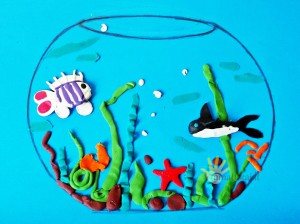 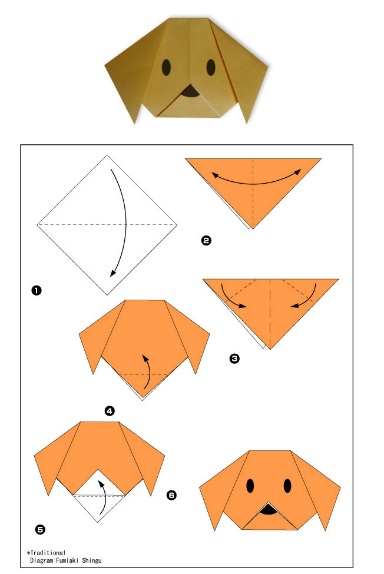 Kiekvieną paveikslėlį galite nusikopijuoti ir pasididinti (atsispausdinti) Paveikslėlyje gyvvūno pirmą raidę ištarti ir nuspalvinti.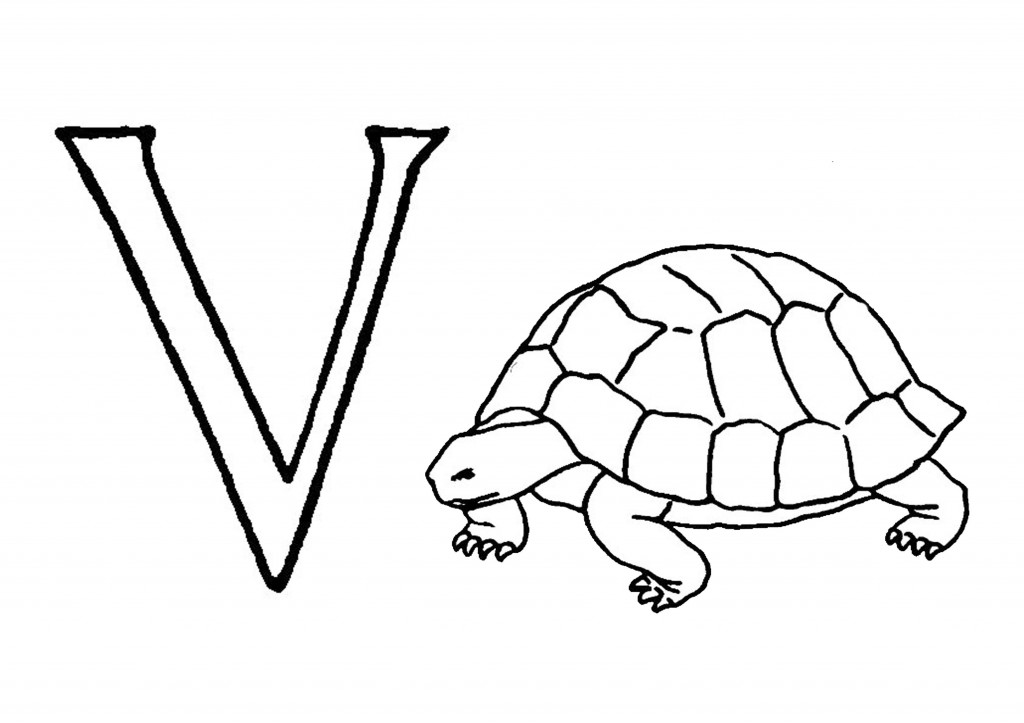 Renata Jonaitienė Šarangė  Varangė –pagalbos mokiniui specialisto puslapishttps://www.facebook.com/pleputis/posts/191642842269008  - pavadink paveikslėlį ir pasirink pirmą raidę.Po veiklų, pasakų, pokalbiuose naudokite šiuos klausimus:Kas patiko labiausiai? Kodėl?Kas nepatiko? Kodėl?Ką norėtum pakeisti? Kodėl?Kas atsitiktų, jei...?Kas svarbiausia tau?Kodėl tu taip galvoji“Kodėl dabar pakeitei nuomonę?Ar yra kitas būdas taip daryti? KĄ STEBĖTI IR VERTINTI? (pagal pasirinktus ugdyti gebėjimus)Ar vaikas  kalba išsakydamas savo patirtį, norus, svajones;Ar detalesniais, įtaigiais darbeliais pasakoja realias ir fantastines istorijas. Vaizdus papildo grafiniais ženklais; (raidėmis, skaičiais, žodžiais‘Ar pastebi gyvūnų skirtumus ir panašumus;Ar domisi kur gyvena ir kuo minta naminiai gyvūnai;Ar supranta animacinio filmuko, pasakos turinį, įvykių eigą;